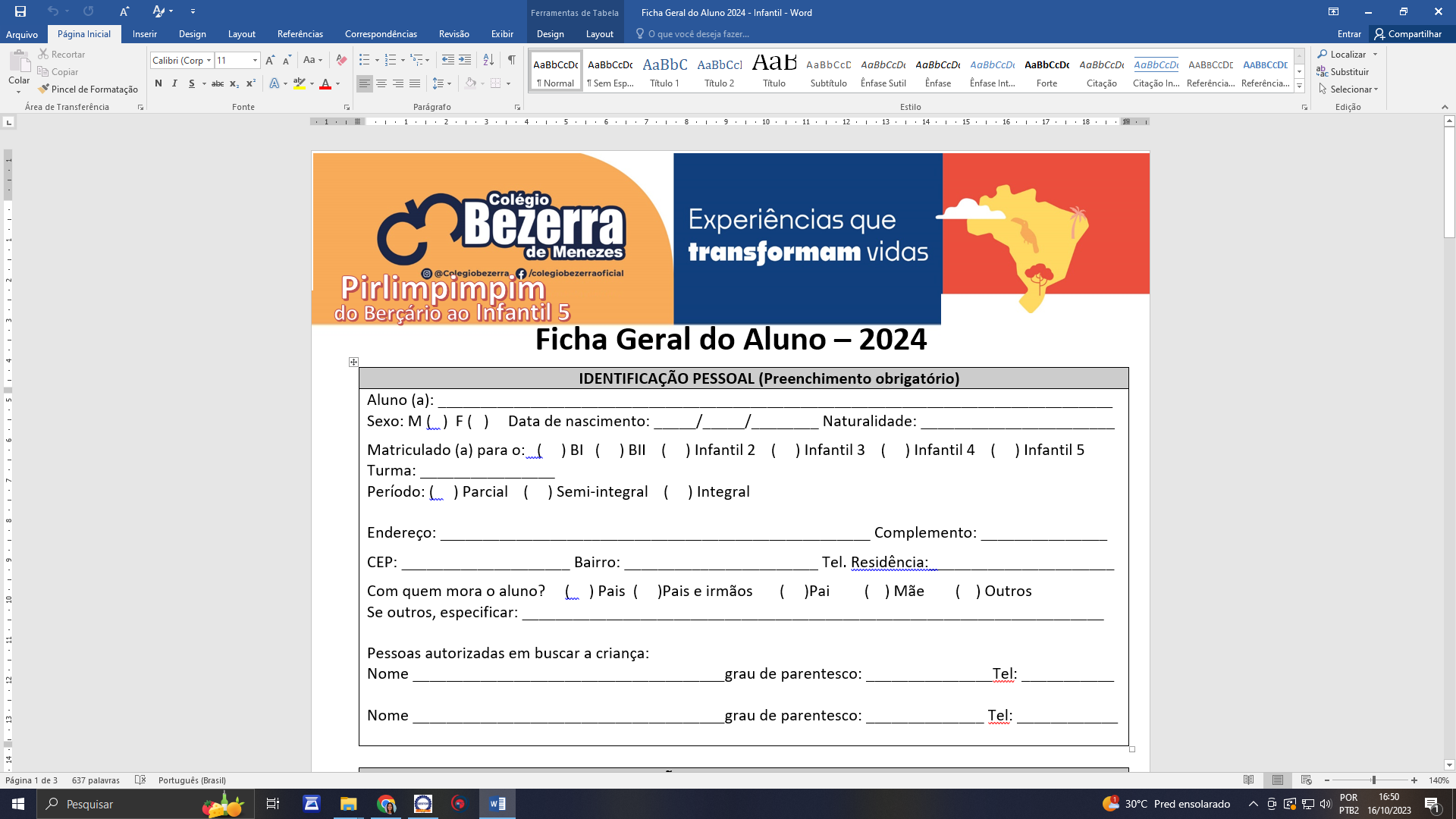 Ficha Geral do Aluno – 2024           INFORMAÇÕES SOBRE O (A) ALUNO (A):O (a) aluno(a) possui algum plano de saúde?   (    ) sim    (    ) não    Qual? ________________Tipo Sanguíneo: __________________Em caso de emergência, o Colégio está autorizado a encaminhar o aluno a um hospital? Qual? 	__________________________________________________________________________________________	Apresenta alguma deficiência?       (    ) Não        (    ) Sim, qual? (     ) Visual       (     ) Fônica            (     ) Auditiva          (      ) Motora	Outra(s): __________________________________________________________________________________Tem algum problema de saúde?  (     ) Não    (     ) Sim, qual?	(   ) Amigdalite          (   )Bronquite         (   ) Diabete        (   ) Otite        (   ) Sinusite      (   ) Palpitação           (   ) Hemorragia        (   ) Dispnéia ( falta de ar )    (   ) Convulsão ( desmaio )	(   ) Outra(s): _____________________________________________________________________________Já teve doenças contagiosas?  (    ) Não     (    ) Sim, qual?(   ) Sarampo     (   ) Varicela     (   ) Catapora    (   ) Escarlatina     (   ) Coqueluche     (   ) Caxumba     (   )Rubéola(   ) Outra(s): _____________________________________________________________________________Já contraiu a Covid 19?  (    ) Não     (    ) Sim         Tomou a vacina? (   ) Não    (   )SimJá foi submetido(a) a tratamento cirúrgico ou ortopédico? (   ) Não    (   ) Sim, qual?_________________________________________________________________________________________É alérgico(a)?  (   ) Não      (   ) Sim, a que?_________________________________________________________________________________________Tem acompanhamento médico? (   ) Não     (   ) SimNome do médico: ____________________________________Telefone: ______________________________Faz uso de medicação controlada? (   ) Não    (   ) SimQual: ____________________________________________________________________________________Outras informações consideradas relevantes pelos pais a respeito do(a) aluno(a):____________________________________________________________________________________________________________________________________________________________________________________________________________________________________________________________________________________________________________________________________________________________________Assinale os medicamentos que podem ser usados pelo(a) aluno(a) em caso de necessidade:Uso tópico:                                                                             Uso oral:(   ) Antisséptico                                                                     (   ) Dipirona (   ) Creme Fenergan                                                              (   ) Alivium(   ) Reparil Gel                                                                        (   ) Tylenol (   ) Gelol                                                                                  (   ) Paracetamol                                                                                                   (   ) Bromoprida Observação:Toda e qualquer medicação que tiver de ser administrada ao aluno(a) no período em que estiver no Colégio será realizada somente mediante a entrega do medicamento com a respectiva receita médica.Nos casos de pediculose (piolho) ou escabiose(sarna o(a) aluno(a) será encaminhado(a) para tratamento em casa, não podendo assistir às aulas até ser liberado(a) pela equipe de saúde. Esse procedimento é necessário para que se evite uma epidemia.O(a) aluno(a) afastado(a) do Colégio por qualquer doença infecto/contagiosa deverá apresentar atestado médico quando do retorno às atividades escolares.Marília, _____de ___________________ de 20___._______________________________                              _____________________________Assinatura do responsável                                                  Assinatura do responsável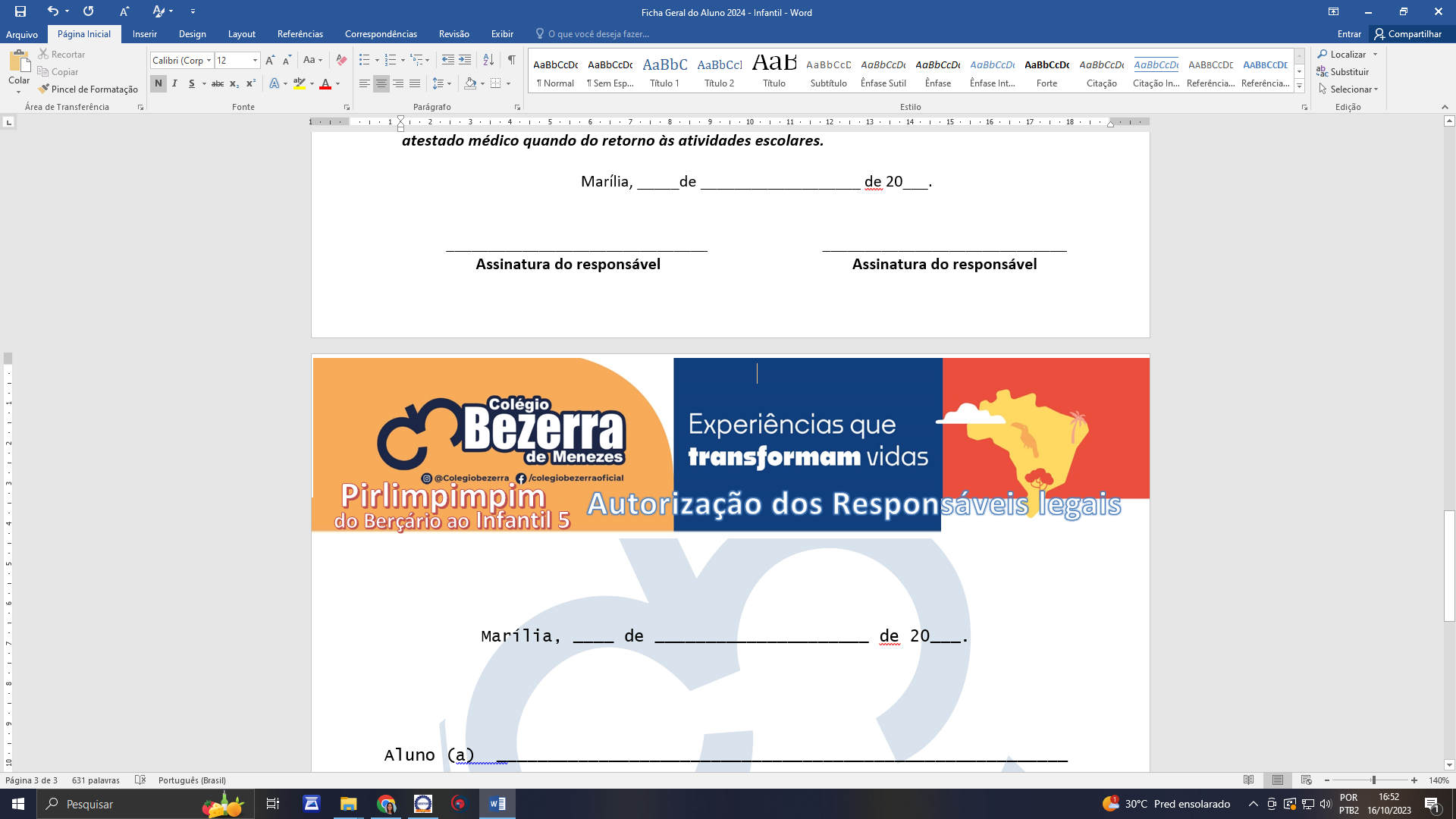 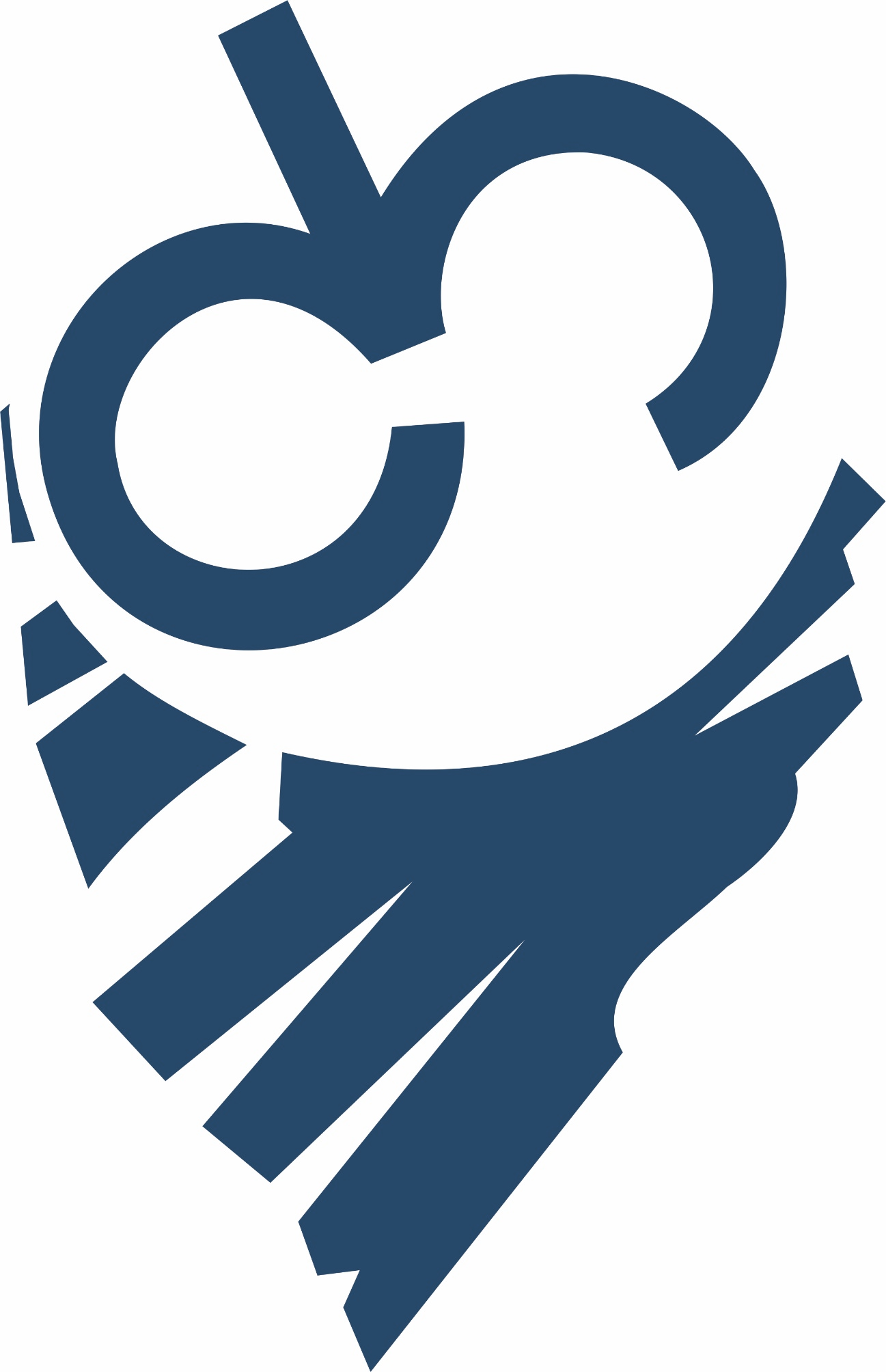 Marília, ____ de _____________________ de 20___.Aluno (a)  ________________________________________________________Matrícula para o ____________________ do ensino ____________________Eu (nós), responsável (eis):________________________________________ RG ___________________________ e ________________________________________ RG ____________________________.autorizo(amos)              não autorizo (amos)O Educandário Dr. Bezerra de Menezes a utilizar a imagem de nosso(a) filho(a) citado acima, gratuitamente em mídias digitais, redes sociais ou impressas em 2024.________________________Responsável Pai:________________________Responsável Mãe:_________________________Outro Responsável (_______________)IDENTIFICAÇÃO PESSOAL (Preenchimento obrigatório)Aluno (a): ________________________________________________________________________________Sexo: M (   )  F (   )     Data de nascimento: _____/_____/________ Naturalidade: _______________________Matriculado (a) para o:   (     ) BI   (     ) BII    (     ) Infantil 2    (     ) Infantil 3    (     ) Infantil 4    (     ) Infantil 5Turma: ________________Período: (     ) Parcial    (     ) Semi-integral    (     ) IntegralEndereço: ___________________________________________________ Complemento: _______________CEP: ____________________ Bairro: _______________________ Tel. Residência:______________________Com quem mora o aluno?     (     ) Pais  (     )Pais e irmãos       (     )Pai         (    ) Mãe        (    ) OutrosSe outros, especificar: _____________________________________________________________________Pessoas autorizadas em buscar a criança:Nome _____________________________________grau de parentesco: _______________Tel: ___________Nome _____________________________________grau de parentesco: ______________ Tel: ____________IDENTIFICAÇÃO FAMILIAR (Preenchimento obrigatório)Nome do responsável: ____________________________________________ Parentesco: _______________Profissão: _______________________________ Local de Trabalho: _________________________________ Telefone Comercial: (       ) ______________________ Celular pessoal: (     ) ___________________________Email: __________________________________________________________________________________Nome do responsável: ____________________________________________ Parentesco: _______________Profissão: _______________________________ Local de Trabalho: _________________________________ Telefone Comercial: (       ) ______________________ Celular pessoal: (     ) ___________________________Email: __________________________________________________________________________________